2020 年 (第32屆) 美東南福音營- 竭誠歡迎您參加！時間：2020年3月27日（星期五）晚至3月29日（星期日）中午地點：Shocco Springs Conference Center, Talladega, Alabama報名：即起至2020年3月8日（星期日）止，詳情請看報名表您可至www.segospelcamp.org下載報名表講員介紹林祥源牧師林祥源牧師在香港出生及長大。1982年至1990年間，曾擔任菲律賓聖經神學院講師及靈惠基督教會駐堂牧師。1991年受美國加州聖地牙哥主恩堂之邀聘 成為該會首位主任牧師。林牧師及其師母李絢華女仕共同在該會負責牧養、教導、訓練及拓展工作至今已有29年之時間。林牧師先後畢業於香港海外神學院及美國 Grand Rapids Baptist Seminary. 最後在Westminster Theological Seminary獲其教牧學博士學位。除教會工作外，林牧師亦經常受邀請在美國、加拿大、亞洲地區等主講各特會及夏令會。此外，林牧師亦同時在北美及歐洲 幾間神學院擔任講道學客座教授。基甸弟兄基甸弟兄，真名程松，笔名“基甸”，全职传道人。曾任《海外校园》杂志主编，海外校园机构（OC）福音部部长（2011-2019）。四川成都人，现居美国东部马里兰州，家有一妻二子。从1995年开始活跃于网络跟中国知识分子谈道，著有《追寻与回归》和《穿越网络的信仰思辨》。2011年蒙召全职事奉，负责网络及文字福音事工，并在北美、欧洲和亚洲各地福音布道、培训、担任讲员，同时带职在改革宗神学院进修神学。2019年11月加入宣教机构成为散居海归宣教士。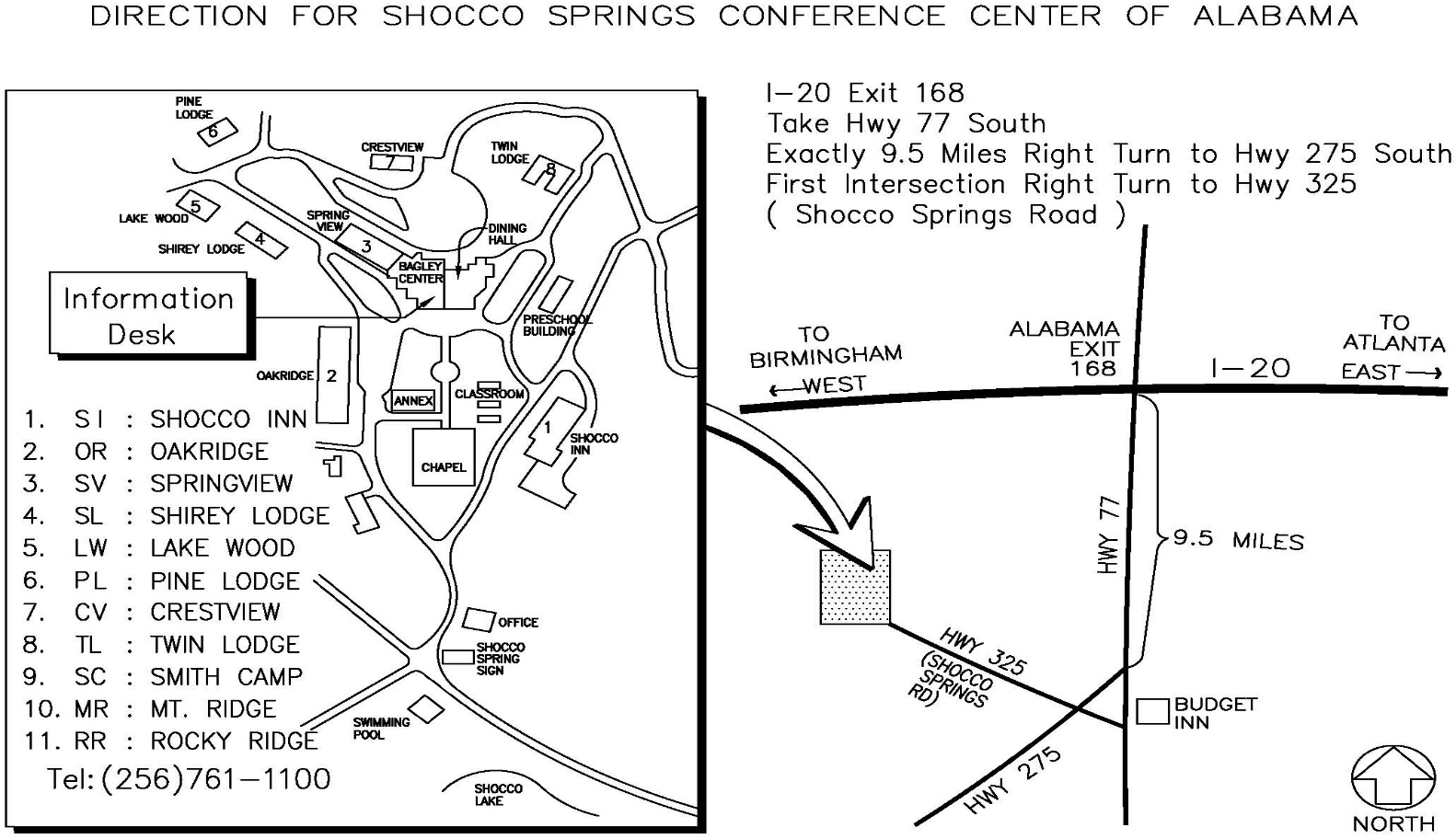 2020年（第32屆）美東南福音營2020年（第32屆）美東南福音營報名表3 / 27 (Fri) - 3 / 29 (Sun)您所屬的教會或查經班： __________________________________________________________您的聯絡電話：_____ _______________ Email:________________________________________您來自：大陸 ____     台灣____      香港 ____    其它 ____如您行動不便必須住有電梯的宿舍請在此打勾：__________填寫年齡時請填寫以下年齡範圍（請勿填單一年齡）：0-2 歲    3-8歲    9-11歲    12-17歲    18-25歲   26-34 歲   35-49歲  50-70歲   >70歲如您願意參與大會服事，請將代號填在下方（服事之代號）項下，可複選：A.  照顧1-2 歲幼兒        B.  服務台         C. 小組長          D.  司琴           E.  交通接送報名費：0-2歲免費，3-8歲 $30， 9歲及以上 $60，報名費恕不退還，但可找人替換，並請務必通知各單位負責人。大會只收現金或個人支票，抬頭請寫：ACCC, Memo: GC Reg自即日起至3月8日（星期日）向各教會或團契負責人報名繳費，謝謝合作！報名注意事項：同一家人請填寫同一張報名表。12至18歲青少年必須和家長或是願意負責監護的21歲以上親友一同報名、一同住宿。如果您的孩子被青少年主任邀請做同工，Job Wong會替他報名，您不需為他報名。每人皆需Waiver Form; 未滿19歲孩子，由父母或監護人填，報到時繳交。若有願同住之同性朋友，每人需個別填表，但請在關係欄注明要和誰住。因營地住宿及會場容量有限, 獨自報名者我們將安排您與其他單位的同性朋友一起住，除非您找好二或三位朋友一起報名並指定同住。如您不習慣與其他人同睡一床，請務必自備睡袋.。同時, 晚報名及僅住宿一晚者恕大會不擔保住宿。大堂信息提供耳機英文同步翻譯（在大堂音控台登記索取接收器，歡迎自備耳機）同行子女，大會提供: 1至2歲幼兒照顧，3至11歲兒童營，12至18歲青少年營三個年齡組。營地宿舍無冰箱，如有嬰兒同行，請父母自備冰桶，營地餐廳可提供碎冰。如有幼兒未滿1歲，或是已滿1歲但尚不能自已平穩走路的，請父母自行照顧，恕大會無法提供服務。大會會場禁止帶小孩入大堂及逗留大堂門廳内，以免影響會衆聼道，請有幼兒的父母親諒解与合作。請注意營地為禁煙營地，並且禁帶寵物，謝謝您的合作！大會實際開支9歲及以上$140, 3至8歲兒童$60, 若您對大會經費需要有感動, 歡迎為此自由奉獻，現金或個人支票均可, 抬頭請寫：ACCC, Memo: for Gospel Camp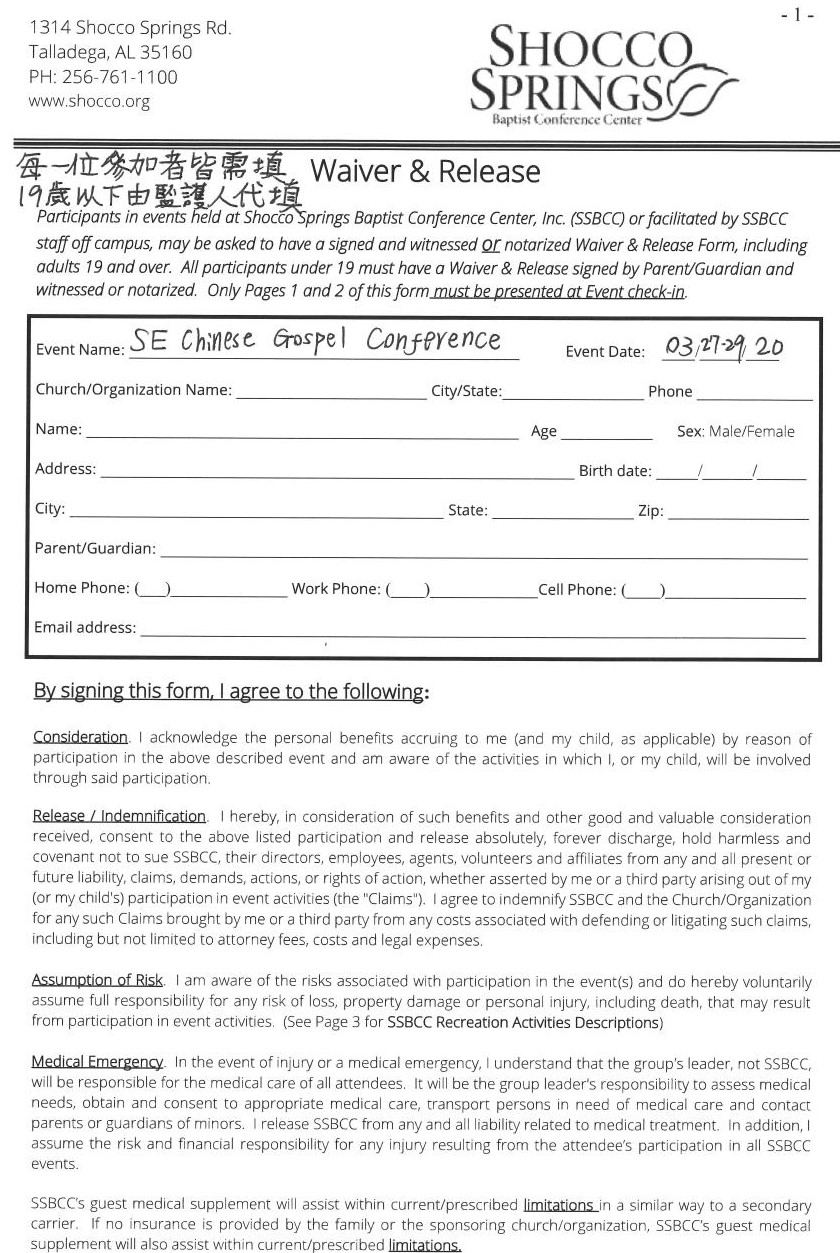 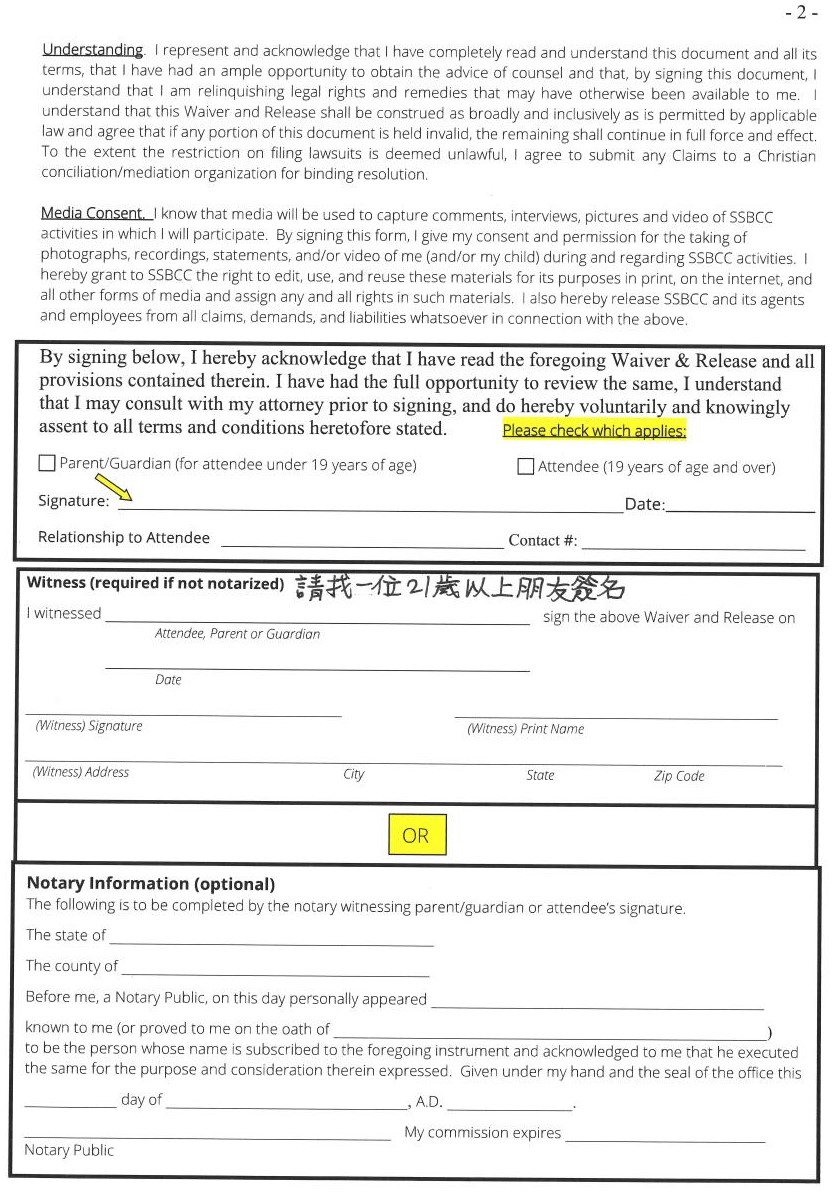 時間3/27 (五) 3/28 (六) 3/29(日) 7:30 - 8:30歡迎到福音營！早餐早餐8:30 - 8:50歡迎到福音營！清晨歡唱清晨歡唱8:50 - 10:05歡迎到福音營！林祥源牧師幸福的人生 （詩1:1-3）（信息70' 報告5'基甸弟兄賜我屬天的眼光（来11:13-16）信息70' 報告5'10:30-12:05歡迎到福音營！基甸弟兄把義算在我頭上（羅4:1-8）詩歌20' 信息70' 報告5'林祥源牧師更新的人生（啟3:14-22）詩歌20' 信息70' 報告5'12: 10- 1:20歡迎到福音營！午餐午餐1:40 – 3:15歡迎到福音營！亞城劇坊穿越時空之星再會！神祝福您！報到處設於Bagley Center5:00開始報到3:15 – 5:30自由活動校園事工研討交流（3:20 - 5:20）再會！神祝福您！6:00 – 7:00晚餐5:30 – 6:30晚餐再會！神祝福您！7:30 – 9:05基甸弟兄為我顯出證據來（羅1:18-23，3:23-24）詩歌20' 信息70' 報告5'7:00 – 8:35林祥源牧師有用的人生 （賽6:1-9）詩歌20' 信息70' 報告5'再會！神祝福您！9:15 -10:00分組討論8:45 -9:30分組討論再會！神祝福您！関係姓名姓名年齡範圍性別M/F已 請是 在基 此督 打徒 勾住宿住宿用   餐用   餐用   餐用   餐用   餐用   餐服事之代號報名費金額関係Last NameFirst Name年齡範圍性別M/F已 請是 在基 此督 打徒 勾週五週六五六六六日日服事之代號報名費金額関係Last NameFirst Name年齡範圍性別M/F已 請是 在基 此督 打徒 勾週五週六晚早午晚早午服事之代號報名費金額本人中文本人英文中文英文中文英文中文英文